Dzień dobry,W tym tygodniu kontynuując zagadnienia z lekcji online podaję zestaw zadań z kwasów karboksylowych do przećwiczenia:Zadanie 1Napisz równania reakcji i uzgodnij współczynniki:
a) otrzymywania mrówczanu sodu
b) otrzymywania octanu potasu
c) otrzymywania maślanu miedzi (II)Zadanie 2Uzupełnij i uzgodnij równania poniższych reakcji chemicznych:

a) CH3COOH + Ca →
b) C2H5COOH + Mg→
c) HCOOH + MgO →
d) C3H7COOH  + NaOH→e) C4H9COOH + K2O →

Zadanie 3Jednym z aminokwasów białkowych jest walina o wzorze: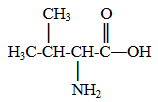 Podaj wzór jednego z kwasów karboksylowych (z szeregu homologicznego o wzorze ogólnym CnH2n+1COOH), zawierającego tyle samo atomów węgla, co walina.Proszę, żebyście wybrali 1 zadanie i wysłali mi rozwiązania (beatakiluk@tlen.pl).  To nie są zadania na ocenę. Chcę, żebyście poćwiczyli pisanie reakcji.  Jeśli ktoś ma chęć zrobić wszystkie, oczywiście może  Gdybyście mieli jakieś pytania, piszcie. W poniedziałek widzimy się na lekcji, link otrzymacie w piątek za pomocą dziennika elektronicznego. Pozdrawiam,Beata Kiluk